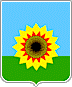 АДМИНИСТРАЦИЯМУНИЦИПАЛЬНОГО РАЙОНА БОГАТОВСКИЙСАМАРСКОЙ ОБЛАСТИПОСТАНОВЛЕНИЕот _23.12.2020 г._ № _1044_Об утверждении муниципальной программы                           «Противодействие коррупции на территории  муниципального района Богатовский Самарской области на 2021 - 2025 годы»В целях противодействия коррупции, а также обеспечения защиты прав и законных интересов жителей муниципального района Богатовский Самарской области, в связи с окончанием действия муниципальной программы «Противодействие коррупции на территории  муниципального района Богатовский Самарской области  на 2016 - 2020 годы», в соответствии с Федеральным законом РФ от 25.12.2008г. № 273-ФЗ «О противодействии коррупции», Законом Самарской области от 10.03.2009г. № 23-ГД «О противодействии коррупции в Самарской области», руководствуясь Уставом муниципального района Богатовский Самарской области, Администрация муниципального района Богатовский Самарской области ПОСТАНОВЛЯЕТ:1. Утвердить прилагаемую муниципальную программу «Противодействие коррупции на территории муниципального района Богатовский Самарской области на 2021 - 2025 годы»;2. Признать утратившим силу Постановление Администрации муниципального района Богатовский Самарской области от 25.12.2015 г. № 1393 «Об утверждении муниципальной программы «Противодействия коррупции на территории муниципального района Богатовский Самарской области на 2016-2020 годы»; 3. Опубликовать настоящее Постановление в районной газете «Красное знамя» и разместить на официальном сайте органов местного самоуправления муниципального района Богатовский Самарской области.4. Настоящее Постановление вступает в силу с 01.01.2021.5. Контроль за исполнением настоящего постановления оставляю за собой.Глава муниципального районаБогатовский Самарской области						В.В. ТуркинМоргунов 2-19-17  Приложениек Постановлению Администрации муниципального района Богатовский                                                                Самарской областиот ______________  N _____ПАСПОРТ МУНИЦИПАЛЬНОЙ ПРОГРАММЫ «Противодействие коррупции на территории муниципального района Богатовский Самарской области на 2021 - 2025 годы»1. Характеристика проблемы,на решение которой направлена ПрограммаВ современных условиях развития общества вопросу организации борьбы с коррупцией уделяется первоочередное внимание.Коррупция, являясь неизбежным следствием избыточного администрирования со стороны государственных, муниципальных служащих, получила широкое распространение, приобрела массовый, системный характер и высокую общественную опасность. Подменяя публично-правовые решения и действия коррупционными отношениями, основанными на удовлетворении в обход закона частных противоправных интересов, она оказывает разрушительное воздействие на структуры власти и управления, становится существенным тормозом экономического и социального развития, препятствует реализации приоритетных национальных проектов. Она подрывает доверие населения к органам местного самоуправления.Диапазон способов противодействия коррупции широк. Коррупция как явление, глубоко проникшее в действительность, требует системного подхода и самых решительных мер противодействия. Уровень развития коррупции, изощренные формы ее существования требуют адекватных мер реагирования.В Российской Федерации реализуется целая система организационно-правовых мер в данном направлении. Основополагающими документами на федеральном уровне являются Национальный план противодействия коррупции, Федеральный закон от 25 декабря 2008 года N 273-ФЗ «О противодействии коррупции» и Федеральный закон от 17.07.2009 N 172-ФЗ «Об антикоррупционной экспертизе нормативных правовых актов и проектов нормативных правовых актов». В целях осуществления антикоррупционной политики на территории Самарской области приняты Закон Самарской области от 10.03.2009 N 23-ГД «О противодействии коррупции в Самарской области», постановление Правительства Самарской области от 22.12.2010 N 670 «Об антикоррупционной экспертизе нормативных правовых актов и проектов нормативных правовых актов», которыми определена четкая система мер по предупреждению и искоренению коррупции. Важной частью этой системы призвана стать принимаемая программа.До 1 января 2020 года на местном уровне реализовывалась муниципальная программа «Противодействие коррупции на территории муниципального района Богатовский Самарской области на 2016 - 2020 годы» (далее – Программа на 2016-2020 годы). На официальном сайте органов местного самоуправления  муниципального района Богатовский Самарской области  в сети «Интернет» создан раздел «Противодействие коррупции». По итогам реализации антикоррупционной программы муниципального района Богатовский на 2016-2020 годы активизировалась работа всех муниципальных организаций и органов местного самоуправления муниципального района по реализации государственной политики в сфере противодействия коррупции, направленная на совершенствование нормативной правовой базы, а также на проведение антикоррупционной экспертизы нормативных правовых актов и их проектов. За период действия предыдущей программы в муниципальных организациях созданы комиссии по противодействию коррупции, ежегодно утверждаются планы работы по противодействию коррупции. На постоянной основе проводится антикоррупционная экспертиза нормативных правовых актов и проектов нормативных правовых актов, а также при мониторинге их правоприменения.Обеспечена возможность размещения физическими и юридическими лицами на официальном сайте муниципального района Богатовский в сети «Интернет» информации (жалоб) о ставших им известными фактах коррупции, имеется возможность размещения информации о ходе, сроках и итогах рассмотрения жалоб, обращений и запросов, в том числе содержащих информацию о коррупционных правонарушениях. При Администрации муниципального района Богатовский Самарской области организована работа телефонной "горячей линии" по вопросам противодействия коррупции.В рамках мероприятий по профилактике коррупции проводится работа по актуализации действующих муниципальных правовых актов в соответствие с федеральным и региональным законодательством, а также  подзаконными актами.Таким образом, мероприятия, направленные на профилактику и пресечение коррупционных проявлений в органах местного самоуправления  муниципального района Богатовский Самарской области осуществляются на постоянной и методичной основе. Для продолжения работы по реализации мер антикоррупционной деятельности, развития и совершенствования системы противодействия коррупции в муниципальном районе Богатовский разработана данная муниципальная программа «Противодействие коррупции на территории  муниципального района Богатовский Самарской области  на 2021 - 2025 годы» (далее Программа на 2021 - 2025 годы). Реализация Программы на 2021-2025 годы должна способствовать дальнейшей реализации мер антикоррупционной профилактики в среде муниципальных служащих органов местного самоуправления муниципального района Богатовский. 2. Основные цели и задачи Программы Целью Программы является противодействие коррупции, обеспечение защиты прав и законных интересов жителей муниципального района Богатовский Самарской области.Достижение цели Программы обеспечивается за счет решения следующих задач:- продолжение совершенствования нормативного правового регулирования в сфере противодействия коррупции на территории муниципального района Богатовский Самарской области;- обеспечение прозрачности и доступности для населения деятельности органов местного самоуправления муниципального района Богатовский Самарской области;- создание условий для снижения правового нигилизма населения, формирование общественного мнения и нетерпимости к проявлениям коррупции.Реализация Программы в совокупности с иными антикоррупционными мерами, проводимыми в муниципальном районе Богатовский, будет способствовать совершенствованию системы противодействия коррупции, устранению причин, порождающих коррупцию, вовлечению гражданского общества в антикоррупционный процесс.3. Ожидаемые результаты реализации ПрограммыПо итогам реализации Программы ожидаются следующие результаты:совершенствование в органах местного самоуправления комплексной системы противодействия коррупции;снижение уровня коррупции в органах местного самоуправления и муниципальных учреждениях, предоставляющих государственные и муниципальные услуги населению муниципального района Богатовский, совершенствование нормативно-правового обеспечения процессов и контроля качества предоставления государственных и муниципальных услуг;повышение информационной открытости и доступности для населения деятельности органов местного самоуправления муниципального района Богатовский;формирование антикоррупционного общественного мнения и нетерпимости к проявлению коррупции.4. Перечень программных мероприятийДля решения задач Программы предлагается перечень основных мероприятий (приложение к настоящей Программе), реализуемых участниками в ходе выполнения основной деятельности по решению задач по противодействию коррупции на территории муниципального района Богатовский Самарской области.5. Оценка социально-экономической эффективности ПрограммыПрограмма носит социально-ориентированный характер.В связи с тем, что коррупция как социальный процесс носит латентный характер, объективно оценить ее уровень без серьезных и масштабных социологических исследований и антикоррупционного мониторинга практически невозможно.Предотвращение коррупционных проявлений в органах местного самоуправления позволит избежать нецелевого расходования средств бюджета муниципального района. Повысит уровень доверия со стороны граждан к деятельности органов местного самоуправления муниципального района Богатовский, а также авторитет муниципальной службы.6. Методика оценки эффективности реализации ПрограммыОценка эффективности реализации Программы осуществляется путем установления степени достижения ожидаемых результатов, а также сравнения текущих значений показателей (индикаторов) с их целевыми значениями.Оценка эффективности Программы осуществляется ежегодно и по итогам реализации Программы в целом.7. Обоснование потребности в ресурсах Программа не требует дополнительных финансовых средств, реализуется за счет финансирования основной деятельности исполнителей.8. Механизм реализации ПрограммыРуководство и контроль за ходом реализации Программы осуществляет Глава муниципального района Богатовский Самарской, руководитель аппарата Администрации муниципального района Богатовский Самарской области. Являясь головным исполнителем Программы, руководитель аппарата Администрации несет ответственность за достижение поставленной цели путем реализации мероприятий Программы и за обеспечение утвержденных значений целевых индикаторов, за качественное и своевременное исполнение программных мероприятий.В случае необходимости головной исполнитель производит внесение корректировок в перечень мероприятий Программы.Программой определен круг исполнителей.Исполнители программных мероприятий являются ответственными за выполнение конкретных мероприятий Программы и представляют головному исполнителю Программы информацию о ходе и результатах исполнения Программы. информацию о ходе и результатах исполнения Программы.По отдельным мероприятиям в круг исполнителей включены подведомственные учреждения и предприятия, органы Администрации муниципального района Богатовский Самарской области, наделенные правами юридического лица, а также оказывающие муниципальные услуги.Исполнители мероприятий Программы несут ответственность за организацию и исполнение соответствующих мероприятий Программы. Представляют головному исполнителю информацию об исполнении мероприятий Программы ежегодно, в срок до 1 февраля года, следующего за отчетным периодом.9. Оценка эффективности реализации ПрограммыОценка эффективности реализации  программы осуществляется в соответствии с постановлением администрации  муниципального района Богатовский Самарской области от 24.11.2015 № 1242 «Об утверждении Методики оценки эффективности реализации муниципальных программ в муниципальном районе Богатовский Самарской области»ПРИЛОЖЕНИЕ к муниципальной  программе «Противодействие коррупции на территории муниципального районаБогатовский Самарской области на 2021 - 2025 годы»Перечень мероприятий муниципальной ПрограммыНаименование Программы: Муниципальная программа «Противодействие коррупции на территории муниципального района Богатовский Самарской области на 2021 - 2025 годы»» Разработчик Программы:Администрация муниципального района Богатовский Самарской области Исполнитель Программы:Администрация муниципального района Богатовский Самарской  области, подведомственные муниципальные учреждения и предприятия, органы местного самоуправления муниципального района Богатовский Самарской области   Цели Программы:Осуществление мероприятий по противодействию коррупции; обеспечение защиты прав и законных интересов жителей муниципального района Богатовский Самарской области;укрепление доверия жителей муниципального района Богатовский к органам местного самоуправления;предотвращение коррупции при исполнении государственных и муниципальных функций и при предоставлении государственных и муниципальных услугЗадачи Программы:обеспечение прозрачности деятельности органов местного самоуправления муниципального района Богатовский;формирование антикоррупционного общественного мнения и нетерпимости к проявлениям коррупции;реализация в органах местного самоуправления муниципального района Богатовский комплексной системы противодействия коррупции;совершенствование правового регулирования в сфере противодействия коррупции на территории муниципального района БогатовскийВажнейшие целевые индикаторы и показатели Программы:осуществление мероприятий по противодействию коррупции в муниципальном районе Богатовский  Самарской области;обеспечение защиты прав и законных интересов жителей муниципального района Богатовский  Самарской области; укрепление доверия жителей муниципального района Богатовский  к органам местного самоуправления;предотвращение коррупции при исполнении государственных  и муниципальных функций и при предоставлении государственных и  муниципальных  услуг, а также при осуществлении гражданами деятельности, связанной с исполнением норм правового регулирования;активное привлечение общественности и средств массовой информации к деятельности по противодействию коррупции, обеспечению открытости и доступности информации о деятельности администрации муниципального района Богатовский.Сроки реализации Программы:2021 - 2025 годыОбъемы и источники финансирования Программы:Финансирование программы осуществляется в рамках финансирования основной деятельности исполнителейМеханизм реализации Программы:Программа реализуется в соответствии с прилагаемыми мероприятиями (Приложение)Показатели социально-экономической эффективности реализации Программы:Критериями оценки эффективности реализации программы является достижение целевых индикаторов (показателей) программы установленных программойКонтроль за ходом реализации Программы:Общее руководство и контроль за ходом реализации программы осуществляет руководитель аппарата администрации муниципального района Богатовский Самарской области.№ п/пНаименования мероприятияИсточники финансированияСроки и объемы мероприятийСроки и объемы мероприятийСроки и объемы мероприятийСроки и объемы мероприятийИсполнители№ п/пНаименования мероприятияИсточники финансированияПериодКоличество исполнителейКоличество исполнителейКоличество исполнителейИсполнители№ п/пНаименования мероприятияИсточники финансированияПериод2021-20222023-20242025Исполнители1. Совершенствованию нормативно-правового регулирования в сфере противодействия коррупции1. Совершенствованию нормативно-правового регулирования в сфере противодействия коррупции1. Совершенствованию нормативно-правового регулирования в сфере противодействия коррупции1. Совершенствованию нормативно-правового регулирования в сфере противодействия коррупции1. Совершенствованию нормативно-правового регулирования в сфере противодействия коррупции1. Совершенствованию нормативно-правового регулирования в сфере противодействия коррупции1. Совершенствованию нормативно-правового регулирования в сфере противодействия коррупции1. Совершенствованию нормативно-правового регулирования в сфере противодействия коррупции1.1.Разработка и внесение актуальных изменений и дополнений в муниципальные нормативные правовые акты в соответствии с требованиями и нормами действующего федерального и регионального законодательства, в том числе в сфере противодействия коррупцииФинансирование осуществляется в рамках текущей деятельностиежегодно---Руководители отделов, комитета и управления администрации муниципального района Богатовский1.2Проведение антикоррупционной экспертизы муниципальных нормативных правовых актов  и их проектов.Финансирование осуществляется в рамках текущей деятельностиежегодно---Юридический отдел администрации муниципального района Богатовский1.3Проведение мониторинга и анализ эффективности мероприятий Программы.Финансирование осуществляется в рамках текущей деятельностиежегодно---Администрация муниципального района Богатовский2. Решение вопросов кадровой политики2. Решение вопросов кадровой политики2. Решение вопросов кадровой политики2. Решение вопросов кадровой политики2. Решение вопросов кадровой политики2. Решение вопросов кадровой политики2. Решение вопросов кадровой политики2. Решение вопросов кадровой политики2.1Ведение личных дел  лиц, замещающих муниципальные должности и должности  муниципальной службы, в том числе  осуществление контроля за актуализацией сведений, содержащихся в анкетах муниципальных служащих, представляемых ими при  поступлении на муниципальную службу, об их родственниках и свойственниках в целях выявления возможного конфликта интересов.Финансирование осуществляется в рамках текущей деятельностиПостоянно---Первый заместитель Главы муниципального района Богатовский,  руководитель аппарата2.2Контроль за своевременным  предоставлением лицами, сведений о   доходах, расходах    об имуществе  и обязательствах    
имущественного характера, а также проведение внутреннего мониторинга полноты и достоверности указанных сведенийФинансирование осуществляется в рамках текущей деятельностиЕжегодно---Первый заместитель Главы муниципального района Богатовский,  руководитель аппарата2.3Организация и проведение выборочных проверок соблюдения муниципальными служащими обязанностей, запретов и ограничений, установленных действующим законодательством, в том числе по базам ЕГРЮЛ и ЕГРИПФинансирование осуществляется в рамках текущей деятельностиЕжегодно---Первый заместитель Главы муниципального района Богатовский,  руководитель аппарата2.4Направление на ежегодное повышение квалификации муниципальных служащих, в должностные обязанности которых входит участие в противодействии коррупции.Финансирование осуществляется в рамках текущей деятельностиежегодно---Администрация муниципального района Богатовский2.5 Направление на обучение муниципальных служащих, впервые поступивших на муниципальную службу для замещения должностей, включенных в перечень, установленный решением Собрания Представителей муниципального района Пестравский Самарской области, по образовательным программам в области противодействия коррупции, в течение года с момента поступления на муниципальную службу.Финансирование осуществляется в рамках текущей деятельностиежегодно---Администрация муниципального района Богатовский3. Просветительские мероприятия по вопросам коррупции3. Просветительские мероприятия по вопросам коррупции3. Просветительские мероприятия по вопросам коррупции3. Просветительские мероприятия по вопросам коррупции3. Просветительские мероприятия по вопросам коррупции3. Просветительские мероприятия по вопросам коррупции3. Просветительские мероприятия по вопросам коррупции3. Просветительские мероприятия по вопросам коррупции3.1Обеспечение полноты и своевременности представления информационных материалов о противодействии коррупции, размещения их на официальном сайте Администрации муниципального района Богатовский в информационно-коммуникационной сети «Интернет»Финансирование осуществляется в рамках текущей деятельностиежегодно---Администрация муниципального района Богатовский3.2Проведение консультаций, пресс-конференций, «круглых столов», семинаров, совещаний по доведению до заинтересованных лиц актуальных вопросов антикоррупционной тематикиФинансирование осуществляется в рамках текущей деятельностиежегодно---Администрация муниципального района Богатовский4. Реализация в Администрации муниципального района Богатовский комплексной системы противодействия коррупции4. Реализация в Администрации муниципального района Богатовский комплексной системы противодействия коррупции4. Реализация в Администрации муниципального района Богатовский комплексной системы противодействия коррупции4. Реализация в Администрации муниципального района Богатовский комплексной системы противодействия коррупции4. Реализация в Администрации муниципального района Богатовский комплексной системы противодействия коррупции4. Реализация в Администрации муниципального района Богатовский комплексной системы противодействия коррупции4. Реализация в Администрации муниципального района Богатовский комплексной системы противодействия коррупции4. Реализация в Администрации муниципального района Богатовский комплексной системы противодействия коррупции4.1Организация контроля за работой по рассмотрению жалоб и заявлений поступивших от физических и юридических лиц, содержащих сведения о фактах коррупцииФинансирование осуществляется в рамках текущей деятельностиПостоянно по мере поступления обращений---Первый заместитель Главы муниципального района Богатовский,  руководитель аппарата4.2Проведение публичных слушаний по проекту бюджета муниципального района БогатовскийФинансирование осуществляется в рамках текущей деятельностиЕжегодно---Финансовый отдел Администрации муниципального района Богатовский4.3Проведений публичных слушаний по годовому отчету об исполнении бюджета муниципального района БогатовскийФинансирование осуществляется в рамках текущей деятельностиЕжегодно---Финансовый отдел Администрации муниципального района Богатовский4.4Организация работы комиссии по соблюдению требований к служебному поведению муниципальных служащих и урегулированию конфликта интересов на муниципальной службе в администрации муниципального районаФинансирование осуществляется в рамках текущей деятельностиПо мере направления документов на комиссию---Первый заместитель Главы муниципального района Богатовский,  руководитель аппарата4.5Проведение служебных проверок по ставшими известными фактами коррупционных проявлений в администрации муниципального района, в том числе, на основании опубликованных в средствах массовой информации материаловФинансирование осуществляется в рамках текущей деятельностиПо факту ---Первый заместитель Главы муниципального района Богатовский,  руководитель аппарата4.6Обеспечение регулярной деятельности комиссии по противодействию коррупцииФинансирование осуществляется в рамках текущей деятельностиВ соответствии с планом заседаний---Первый заместитель Главы муниципального района Богатовский,  руководитель аппарата4.7Оценка эффективности использования муниципального имущества, земельных участков. Информация о сведениях направленных в Управлении ФАС по итогам года.Финансирование осуществляется в рамках текущей деятельностиЕжегодно---Отдел по УМИ Администрации муниципального района Богатовский4.8Проверки полноты качества и результативности исполнения муниципальных контрактов(договоров) на закупку продукции, выполнения работ, оказания услуг для муниципальных нужд.Финансирование осуществляется в рамках текущей деятельностиПостоянно---Финансовый отдел, отдел экономики, торгов и закупок Администрации муниципального района Богатовский5. Обеспечение прозрачности деятельности органов местного самоуправления5. Обеспечение прозрачности деятельности органов местного самоуправления5. Обеспечение прозрачности деятельности органов местного самоуправления5. Обеспечение прозрачности деятельности органов местного самоуправления5. Обеспечение прозрачности деятельности органов местного самоуправления5. Обеспечение прозрачности деятельности органов местного самоуправления5. Обеспечение прозрачности деятельности органов местного самоуправления5. Обеспечение прозрачности деятельности органов местного самоуправления5.1Размещение на сайте муниципального района Богатовский в сети Интернет сведений о доходах, расходах, об имуществе и обязательствах имущественного характера в соответствии с нормативными правовыми актами РФФинансирование осуществляется в рамках текущей деятельностиЕжегодно---Первый заместитель Главы муниципального района Богатовский,  руководитель аппарата 5.2Размещение на сайте муниципального района Богатовский в сети Интернет протоколов заседаний комиссии администрации муниципального района Богатовский по соблюдению требованийк служебному поведению муниципальных служащих и урегулированию конфликта интересов.Финансирование осуществляется в рамках текущей деятельностиПостоянно---Комиссия администрации муниципального района Богатовский по соблюдению требований к служебному поведению муниципальных служащих и урегулированию конфликта интересов5.4Опубликование в средствах массовой информации и на интернет сайте информации о принятых решениях в сфере реализации антикоррупционной деятельностиФинансирование осуществляется в рамках текущей деятельностиВ течение года---Аппарат Администрации муниципального района Богатовский